					HAKEMUS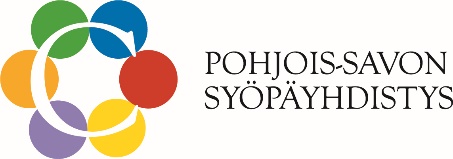 Hakemus Pohjois-Savon Syöpäyhdistyksen Sonkajärven paikallisosastolle virkistysrahan myöntämistä varten. Korvausta on haettava 1 vuoden kuluessa sairastumisesta ja hakijan on oltava Pohjois-Savon Syöpäyhdistyksen jäsen. Virkistysraha on suuruudeltaan 100 euroa. Hakijan nimi ________________________________________________________________Lähiosoite __________________________________________________________________Postinumero ____________________ Postitoimipaikka ______________________________Puhelinnumero __________________ Pankkitilin nro________________________________Jäsennumero ___________________Diagnoosi ___________________________________________________________________Milloin syöpä todettu? __________________________________________________________________________________________	____________________________________Paikka ja aika				Hakijan allekirjoitusHakemus palautetaan osoitteella:Maija VainikainenPeräläntie 2 A 6	74300 SonkajärviLisätietoja Pohjois-Savon Syöpäyhdistyksen Keiteleen paikallisosaston puheenjohtaja Maija Vainikainen p. 040 704 5440, maija.vainikainen@hotmail.fi